Ո Ր Ո Շ ՈՒ Մ
23 մարտի 2023 թվականի   N 536 ՎԱՆԱՁՈՐ ՔԱՂԱՔԻ ՏԻԳՐԱՆ ՄԵԾ ՊՈՂՈՏԱ ԹԻՎ 75 ՀԱՍՑԵՈՒՄ ԳՏՆՎՈՂ ԽԱՆՈՒԹԻՆ ՆՈՐ ՓՈՍՏԱՅԻՆ ՀԱՍՑԵ ՏՐԱՄԱԴՐԵԼՈՒ ՄԱՍԻՆ Հիմք ընդունելով Սեդրակ Մասիկի Բարոյանի 20․03․2023 թվականի թիվ 4293 դիմումը, անշարժ գույքի սեփականության (օգտագործման) իրավունքի գրանցման թիվ 1981179 վկայականը, անշարժ գույքերի հասցեներ տրամադրելու մասին որոշման թիվ 83354 քաղվածքը, տեղական հարկի պարտավորությունների վերաբերյալ տեղեկանք, ղեկավարվելով ՀՀ կառավարության 2021 թվականի փետրվարի 25-ի թիվ 233-Ն որոշմամբ հաստատված կարգի 29-րդ կետի 4-րդ ենթակետով` որոշում եմ.Վանաձոր քաղաքի Տիգրան Մեծի պողոտա թիվ 75 հասցեում գտնվող խանութին տրամադրել նոր փոստային հասցե` Վանաձոր Վանաձոր ք., Տիգրան Մեծի պողոտա, 75/1 խանութ։

ՀԱՄԱՅՆՔԻ ՂԵԿԱՎԱՐԻՊԱՇՏՈՆԱԿԱՏԱՐ`     ԱՐԿԱԴԻ ՓԵԼԵՇՅԱՆՃիշտ է՝ԱՇԽԱՏԱԿԱԶՄԻ  ՔԱՐՏՈՒՂԱՐԻ ԺԱՄԱՆԱԿԱՎՈՐ ՊԱՇՏՈՆԱԿԱՏԱՐ					Հ.ՎԻՐԱԲՅԱՆ
ՀԱՅԱՍՏԱՆԻ ՀԱՆՐԱՊԵՏՈՒԹՅԱՆ ՎԱՆԱՁՈՐ ՀԱՄԱՅՆՔԻ ՂԵԿԱՎԱՐ
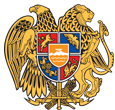 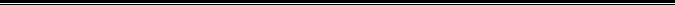 Հայաստանի Հանրապետության Լոռու մարզի Վանաձոր համայնք
Ք. Վանաձոր, Տիգրան Մեծի 22, Ֆաքս 0322 22250, Հեռ. 060 650044, 060 650040 vanadzor.lori@mta.gov.am, info@vanadzor.am